Зарегистрировано Управлением Министерства юстиции Российской Федерации по Ханты-Мансийскому автономному округу-Югре 14 июля 2020 года,регистрационный номер ru863110002020001   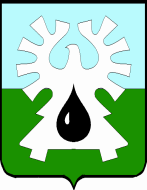 МУНИЦИПАЛЬНОЕ ОБРАЗОВАНИЕ ГОРОД УРАЙХАНТЫ-МАНСИЙСКИЙ АВТОНОМНЫЙ ОКРУГ - ЮГРАДУМА ГОРОДА УРАЙРЕШЕНИЕот 28 мая 2020 года                                                        	          	                       № 33 О внесении изменения в устав города УрайРассмотрев представленный главой города Урай проект муниципального правового акта о внесении изменения в устав города Урай, Дума города Урай решила:1. Внести изменение в статью 8  устава города Урай, изложив часть  1.1. в новой редакции:«1.1. При проведении выборов применяется мажоритарная избирательная система относительного большинства, при которой депутаты избираются по одномандатным избирательным округам.».       2. Направить решение в Управление Министерства юстиции                          Российской Федерации по Ханты-Мансийскому автономному округу - Югре для государственной регистрации.       3. Опубликовать решение в газете «Знамя» в течение 7 дней со дня его поступления из  Управления Министерства юстиции Российской Федерации по Ханты-Мансийскому автономному округу - Югре после государственной регистрации.                 Г.П.Александрова                                              Т.Р.Закирзянов                                                                                                    03.06.2020Председатель Думы города Урай                                          Глава города Урай